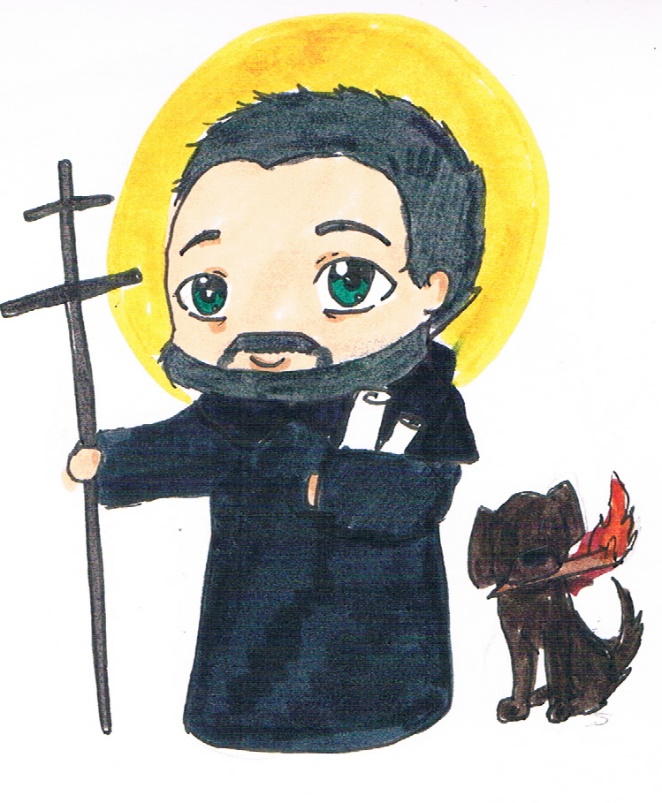 Please provide a sausage in a bun with sauce and a drink to:NAME: _________________________________________________		YEAR: ___________NAME: _________________________________________________		YEAR: ___________NAME: _________________________________________________		YEAR: ___________